APPLICATION FORMApp. ID ______________(For official use only)ELIGIBLITY CRETERIAQUALIFICATIONPROFESSIONAL QUALIFICATIONEXPERIENCE (IF ANY) IN RELEVANT FIELD ONLY.Add extra sheet if required.Note: All relevant documents must be attached									Signature ________________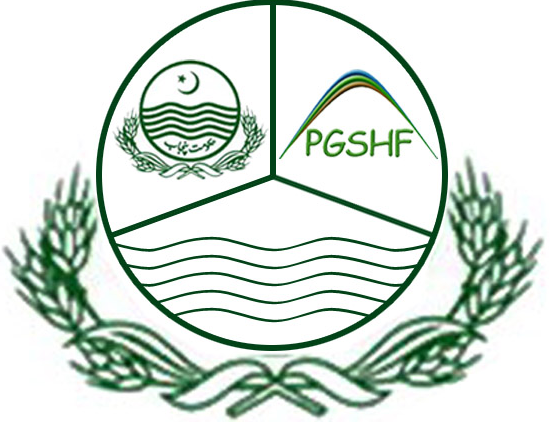                  PUNJAB GOVERNMENT SERVANTS 			        HOUSING FOUNDATION 	               14-A, UPPER MALL SCHEME, LAHORE.Do you fulfill the age limit as indicated in the advertisement?Do you fulfill the requisite qualification / experience as indicated in the advertisement?Do you fulfill the age limit as indicated in the advertisement?Do you fulfill the requisite qualification / experience as indicated in the advertisement?Do you fulfill the age limit as indicated in the advertisement?Do you fulfill the requisite qualification / experience as indicated in the advertisement?Do you fulfill the age limit as indicated in the advertisement?Do you fulfill the requisite qualification / experience as indicated in the advertisement?Do you fulfill the age limit as indicated in the advertisement?Do you fulfill the requisite qualification / experience as indicated in the advertisement?Do you fulfill the age limit as indicated in the advertisement?Do you fulfill the requisite qualification / experience as indicated in the advertisement?Do you fulfill the age limit as indicated in the advertisement?Do you fulfill the requisite qualification / experience as indicated in the advertisement?  Yes   No     Yes   No   If your reply is “Yes” to A & B above, then please proceed further. Otherwise you are not eligible to apply.If your reply is “Yes” to A & B above, then please proceed further. Otherwise you are not eligible to apply.If your reply is “Yes” to A & B above, then please proceed further. Otherwise you are not eligible to apply.If your reply is “Yes” to A & B above, then please proceed further. Otherwise you are not eligible to apply.If your reply is “Yes” to A & B above, then please proceed further. Otherwise you are not eligible to apply.If your reply is “Yes” to A & B above, then please proceed further. Otherwise you are not eligible to apply.If your reply is “Yes” to A & B above, then please proceed further. Otherwise you are not eligible to apply.If your reply is “Yes” to A & B above, then please proceed further. Otherwise you are not eligible to apply.If your reply is “Yes” to A & B above, then please proceed further. Otherwise you are not eligible to apply.PERSONAL INFORMATIONPERSONAL INFORMATIONPERSONAL INFORMATIONPERSONAL INFORMATIONPERSONAL INFORMATIONPERSONAL INFORMATIONPERSONAL INFORMATIONPERSONAL INFORMATIONPERSONAL INFORMATIONPost Applied ForStation Applied ForNameFather’s NameDate of BirthReligionCNIC NO.Hafiz–e-QuranYes NoDisability (if any)YesYesNoDistrict of domicileProvince                                 Province                                 Province                                 Province                                 DistrictDistrictDistrictDistrictPresent / Postal AddressContact No.DEGREE/CERTIFICATE    MAINSUBJECTSYEAR.OF PASSINGMARKSMARKSMARKSBOARD / UNIVERSITYDEGREE/CERTIFICATE    MAINSUBJECTSYEAR.OF PASSINGTOTALOBTAINEDDIV/GRADE/GPABOARD / UNIVERSITYORGNIZATIONPERIOD DATEPERIOD DATEFIELD OF WORKDESIGNATIONORGNIZATIONPERIOD DATEPERIOD DATEORGNIZATIONFROMTO